Яндекс Метрика – добавление счетчикаРегистрация в ЯндексеШаг 1. Зарегистрироваться по адресу http://metrika.yandex.ru/ аккаунт в системе Яндекс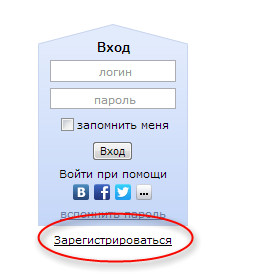 Шаг 2. Перейти по ссылке http://metrika.yandex.ru/ и добавить новый счетчик, нажав на кнопку «Добавить счетчик»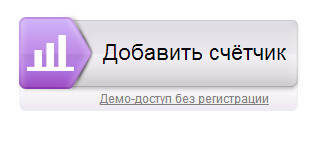 Шаг 3. Заполнить все поля необходимой информацией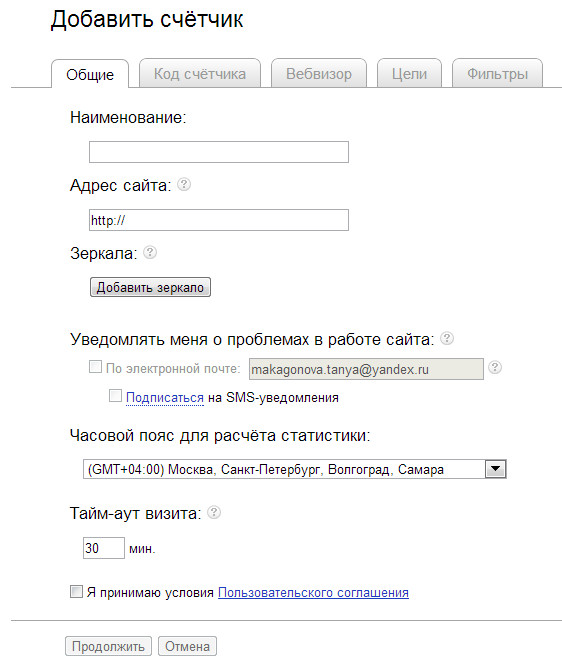 После заполнения нажать кнопку «Продолжить» и тогда станет доступен код счетчика для размещения на сайте. По желанию можно изменит настройки для этого счетчика.Например, если поставить чекбокс «Информер» - то счетчик будет виден всем посетителям сайта. О других настройках можно подробно прочитать тут.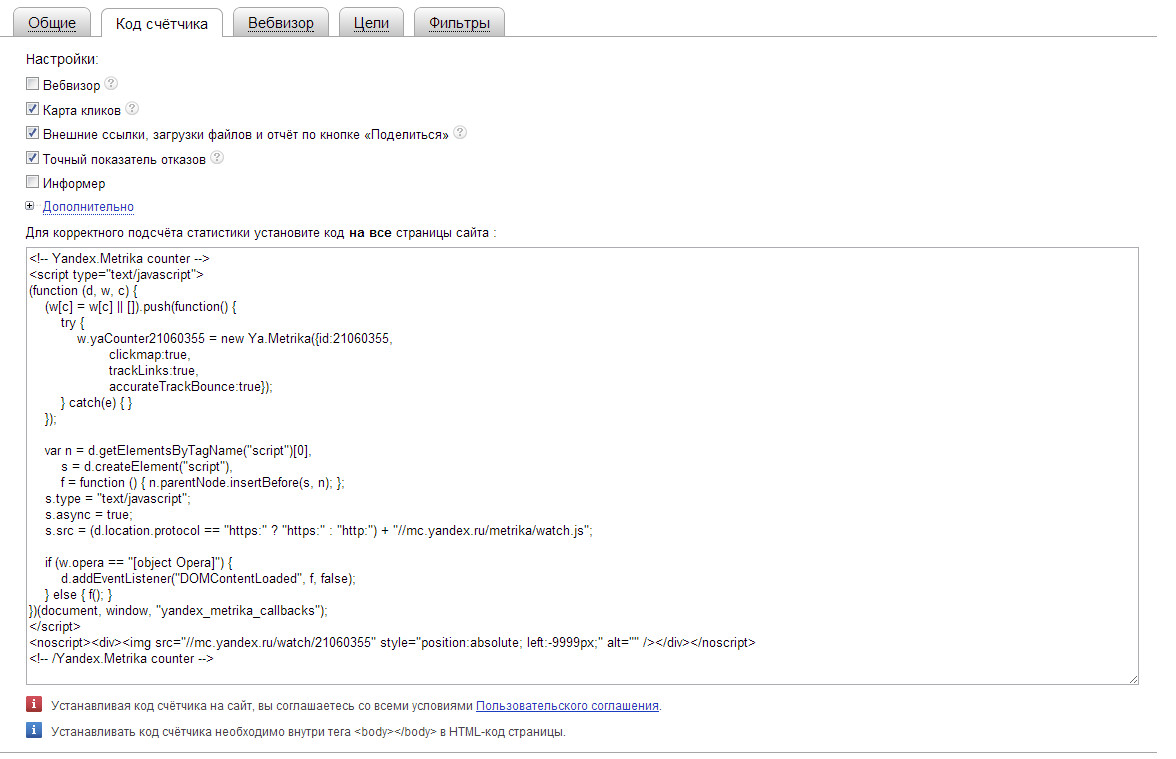 Шаг 4. Размещение счетчика на сайте. Чтобы разместить счетчик нужно установить выданный код на всех страницах сайта. Это можно сделать самостоятельно или обратиться к разработчику сайта. Через несколько минут после установки счетчика, на странице счетчика появится соответствующий статус.